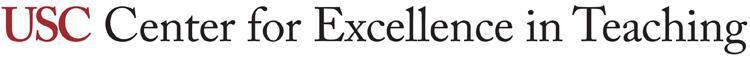 Student reflection	WHAT IS THIS RESOURCE?A selection of literature resources discussing the impacts of facilitated student reflection on student learning.Zimmerman, B. J., Moylan, A., Hudesman, J., White, N., & Flugman, B. (2011). Enhancing self-reflection and mathematics achievement of at-risk urban technical college students. Psychological Test and Assessment Modeling, 53(1), 141-160.Students receiving self-reflection training outperformed students in the control group on instructor-developed examinations. Self-reflection training also increased students’ pass rate on a national gateway examination in mathematics by 25% in comparison to that of control students.